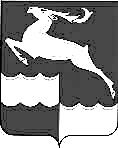 АДМИНИСТРАЦИЯ КЕЖЕМСКОГО РАЙОНАКРАСНОЯРСКОГО КРАЯПОСТАНОВЛЕНИЕ24.10.2022                                                 № 725-п                                      г. КодинскО муниципальной автоматизированной системе централизованного оповещения населения Кежемского района, оповещении и информировании населения о чрезвычайных ситуациях на территории Кежемского районаВ соответствии с Федеральным законом Российской Федерации от 21.12.1994 № 68-ФЗ «О защите населения и территорий от чрезвычайных ситуаций природного и техногенного характера», Федеральным законом Российской Федерации от 12.02.1998 № 28-ФЗ «О гражданской обороне», приказом Министерства Российской Федерации по делам гражданской обороны, чрезвычайным ситуациям и ликвидации последствий стихийных бедствий и Министерства цифрового развития, связи и массовых коммуникаций Российской Федерации от 31.07.2020 № 578/365 «Об утверждении Положения о системах оповещения населения», руководствуясь ст.ст. 17, 18, 20, 32 Устава Кежемского района, ПОСТОНАВЛЯЮ:1. Утвердить Положение о муниципальной автоматизированной системе централизованного оповещения муниципального образования Кежемский район, согласно приложению 1 к настоящему постановлению.2. Утвердить Положение об оповещении населения о чрезвычайных ситуациях на территории муниципального образования Кежемский район, согласно приложению 2 к настоящему постановлению.3. Утвердить Положение об информировании населения о чрезвычайных ситуациях на территории муниципального образования Кежемский район, согласно приложению 3 к настоящему постановлению.4. Рекомендовать начальнику отделения МВД России по Кежемскому району, начальнику ПСЧ-90 15 ПСО ФПС ГПС ГУ МЧС России по Красноярскому краю по заявке Единой дежурно-диспетчерской службы Кежемского района задействовать громкоговорящие средства на подведомственном автомобильном транспорте для оповещения населения о чрезвычайных ситуациях.5. Признать утратившими силу постановление Администрации Кежемского района от 02.02.2021 № 56 «Об утверждении Положения о системе оповещения и информирования населения Кежемского района об угрозе возникновения чрезвычайных ситуаций».6. Контроль за исполнением постановления возложить на заместителя Главы Кежемского района по жизнеобеспечению района А.М. Игнатьева.7. Постановление вступает в силу со дня подписания и подлежит официальному опубликованию в газете «Кежемский Вестник».Исполняющий полномочияГлавы района                                                                                    Р.Н. МартыненкоПриложение 1к постановлению Администрации районаот 24.10.2022 № 725-пПОЛОЖЕНИЕо муниципальной автоматизированной системе централизованного оповещения муниципального образования Кежемский район1. ОСНОВНЫЕ ПОНЯТИЯРайонное звено муниципального образования Кежемский район территориальной подсистемы единой государственной системы предупреждения и ликвидации чрезвычайных ситуаций Красноярского края (далее - РЗ ТП РСЧС) объединяет органы управления, силы и средства органов местного самоуправления муниципального образования Кежемский район и организаций, в полномочия которых входит решение вопросов по защите населения и территорий от чрезвычайных ситуаций, в том числе по обеспечению безопасности людей на водных объектах, а также при ведении военных действий или вследствие этих действий.Гражданская оборона (далее - ГО) – система мероприятий по подготовке к защите и по защите населения, материальных и культурных ценностей на территории Российской Федерации от опасностей, возникающих при военных конфликтах или вследствие этих конфликтов, а также при чрезвычайных ситуациях природного и техногенного характера.Единая государственная система предупреждения и ликвидации чрезвычайных ситуаций (далее - РСЧС) объединяет органы управления, силы и средства федеральных органов исполнительной власти, органов исполнительной власти субъектов Российской Федерации, органов местного самоуправления, организаций, в полномочия которых входит решение вопросов по защите населения и территорий от чрезвычайных ситуаций, в том числе по обеспечению безопасности людей на водных объектах.Единая дежурно-диспетчерская служба Кежемского района (далее - ЕДДС Кежемского района) – орган повседневного управления муниципального уровня РЗ ТП РСЧС, обеспечивающий деятельность муниципального образования Кежемский район в области защиты населения и территорий от чрезвычайных ситуаций, управления силами и средствами, предназначенными и привлекаемыми для предупреждения и ликвидации чрезвычайных ситуаций, осуществления обмена информацией и оповещения населения о чрезвычайных ситуациях.Ликвидация чрезвычайных ситуаций - это аварийно-спасательные и другие неотложные работы, проводимые при возникновении чрезвычайных ситуаций и направленные на спасение жизни, и сохранение здоровья людей, снижение размеров ущерба окружающей среде и материальных потерь, а также на локализацию зон чрезвычайных ситуаций, прекращение действия характерных для них опасных факторов.Население Кежемского района – граждане Российской Федерации, иностранные граждане и лица без гражданства, находящихся на территории Кежемского района Красноярского края.Оконечное средство оповещения – специальное техническое устройство, осуществляющее передачу непосредственно человеку, в возможном для восприятия слухом и (или) зрением аудио- и (или) аудиовизуальном формате, а также путем вибрации сигналов оповещения и (или) экстренной информации.Оповещение населения о чрезвычайных ситуациях - это доведение до населения сигналов оповещения и экстренной информации об опасностях, возникающих при угрозе возникновения или возникновении чрезвычайных ситуаций природного и техногенного характера, а также при ведении военных действий или вследствие этих действий, о правилах поведения населения и необходимости проведения мероприятий по защите.Предупреждение чрезвычайных ситуаций - это комплекс мероприятий, проводимых заблаговременно и направленных на максимально возможное уменьшение риска возникновения чрезвычайных ситуаций, а также на сохранение здоровья людей, снижение размеров ущерба окружающей среде и материальных потерь в случае их возникновения.Комиссия по предупреждению и ликвидации чрезвычайных ситуаций и обеспечению пожарной безопасности муниципального образования Кежемский район (далее – КЧСиПБ Кежемского района) является координационным органом на муниципальном уровне РЗ ТП РСЧС.Сигнал оповещения является командой для проведения мероприятий по ГО и защите населения от чрезвычайных ситуаций природного и техногенного характера органами управления и силами ГО и РСЧС, а также для применения населением средств и способов защиты.Техническое средство оповещения (далее - ТСО) – специальное техническое устройство, осуществляющее прием, обработку и (или) передачу сигналов оповещения и (или) экстренной информации.Мобильное средство оповещения (далее - МСО) – вспомогательное или резервное техническое средство оповещения населения, стационарно установленное на подвижном объекте, предназначенное для привлечения внимания населения с последующей передачей сигнала оповещения и (или) экстренной информации.Носимое средство оповещения (далее - НСО) – вспомогательное специальное техническое средство, предназначенное для привлечения внимания населения с последующей передачей сигнала оповещения и (или) экстренной информации, приспособленное для работы при переноске.Чрезвычайная ситуация (далее - ЧС) – это обстановка на определенной территории, сложившаяся в результате аварии, опасного природного явления, катастрофы, распространения заболевания, представляющего опасность для окружающих, стихийного или иного бедствия, которые могут повлечь или повлекли за собой человеческие жертвы, ущерб здоровью людей или окружающей среде, значительные материальные потери и нарушение условий жизнедеятельности людей.Зона чрезвычайной ситуации (далее – зона ЧС) – это территория, на которой сложилась чрезвычайная ситуация.2. ОБЩИЕ ПОЛОЖЕНИЯ2.1. Настоящее Положение определяет:- назначение и основные задачи муниципальной автоматизированной системы централизованного оповещения населения муниципального образования Кежемский район (далее – МАСЦОН Кежемского района);- требования к МАСЦОН Кежемского района;- порядок создания (реконструкции) и совершенствования МАСЦОН Кежемского района;- порядок задействования МАСЦОН Кежемского района;- порядок поддержания в состоянии постоянной готовности МАСЦОН Кежемского района, разработка и утверждение Положения об эксплуатационно-техническом обслуживании, ремонте МАСЦОН Кежемского района.2.2. МАСЦОН Кежемского района включается в систему управления ГО и РСЧС, обеспечивающую доведение до населения Кежемского района, органов управления и сил ГО и МЗ ТП РСЧС Кежемского района сигналов оповещения и (или) экстренной информации.2.3. МАСЦОН Кежемского района состоит из комбинации взаимодействующих элементов:- комплекса программно-технических средств оповещения (далее - КПТСО);- громкоговорящих средств на подвижных объектах; - мобильных и носимых средств оповещения;- автоматизированных информационно-справочных ресурсов операторов местной телефонной связи и подвижной радиотелефонной связи;- средств массовой информации.2.4. Границами зоны действия МАСЦОН Кежемского района являются административные границы муниципального образования Кежемский район.2.5. МАСЦОН Кежемского района должна соответствовать требованиям, изложенным в приложении № 1 к Положению о системах оповещения населения, утвержденному совместным приказом Министерства Российской Федерации по делам гражданской обороны, чрезвычайным ситуациям и ликвидации последствий стихийных бедствий и Министерства цифрового развития, связи и массовых коммуникаций Российской Федерации от 31.07.2020 № 578/365 "Об утверждении Положения о системах оповещения населения" (далее - Положение о системах оповещения населения).2.6. Требования, изложенные в приложении № 1 к Положению о системах оповещения населения, должны быть выполнены в ходе планирования и осуществления строительства новой либо совершенствования действующей МАСЦОН Кежемского района.2.7. Создание (реконструкция), совершенствование и поддержание в состоянии постоянной готовности МАСЦОН Кежемского района является составной частью комплекса мероприятий, проводимых Администрацией Кежемского района, по подготовке и ведению гражданской обороны, предупреждению и ликвидации чрезвычайных ситуаций природного и техногенного характера. 2.8. Отдел жилищно-коммунального хозяйства, гражданской обороны, чрезвычайным ситуациям и пожарной безопасности Администрации Кежемского района (далее - отдел ЖКХ, ГО, ЧС и ПБ Администрации Кежемского района) осуществляет подготовку проектов муниципальных правовых актов Администрации Кежемского района для создания (реконструкции), совершенствования и поддержания в состоянии постоянной готовности МАСЦОН Кежемского района.2.9. Отдел ЖКХ, ГО, ЧС и ПБ Администрации Кежемского района совместно с МКУ "Служба муниципального заказа" обеспечивает создание (реконструкцию), совершенствование и поддержание в состоянии постоянной готовности комплекса программно-технических средств оповещения и иных средств, входящих в МАСЦОН Кежемского района, а также разработку и утверждение документации об эксплуатационно-техническом обслуживании МАСЦОН Кежемского района.2.10. На МАСЦОН Кежемского района оформляется паспорт в трех экземплярах в части созданных элементов. Рекомендуемый образец паспорта МАСЦОН Кежемского района приведен в приложении № 2 к Положению о системах оповещения населения.2.11. Паспорт МАСЦОН Кежемского района (далее - паспорт) утверждается Главой Кежемского района.2.12. Экземпляр № 1 паспорта хранится в отделе ЖКХ, ГО, ЧС и ПБ Администрации Кежемского района.Экземпляр № 2 паспорта хранится ЕДДС Кежемского района.Экземпляр № 3 паспорта направляется в ГУ МЧС России по Красноярскому краю.2.13. Ежегодно (по результатам технических проверок готовности элементов КПТСО МАСЦОН Кежемского района, проводимых МКУ "Служба муниципального заказа", а также при изменении параметров (характеристик) МАСЦОН Кежемского района отдел ЖКХ, ГО, ЧС и ПБ Администрации Кежемского района обеспечивает актуализацию паспорта МАСЦОН Кежемского района.3. ПОРЯДОК СОЗДАНИЯ (РЕКОНСТРУКЦИИ) МАСЦО Кежемского районаОснованием для создания (реконструкции) МАСЦОН Кежемского района является правовой акт Администрации Кежемского района, в котором определяются:- цели создания (реконструкции) МАСЦОН Кежемского района;- задачи создания (реконструкции) МАСЦОН Кежемского района;- этапы и сроки реализации работ по созданию (реконструкции) МАСЦОН Кежемского района;- заказчик работ по созданию (реконструкции) МАСЦОН Кежемского района – Администрация Кежемского района (далее - заказчик работ);- источники финансирования и объемы бюджетных ассигнований на реализацию работ по созданию (реконструкции) МАСЦОН Кежемского района;- контроль выполнения работ по созданию (реконструкции) МАСЦОН Кежемского района.Мероприятия по созданию (реконструкции) КПТСО МАСЦОН Кежемского района проводятся в три этапа:- первый этап - планирование, подготовка к проектированию (проектно-изыскательские работы) и проектирование КПТСО МАСЦОН Кежемского района с учетом мероприятий по обеспечению информационной безопасности;- второй этап - поставка оборудования, проведение монтажных и пусконаладочных работ, выполнение мероприятий по обеспечению информационной безопасности;- третий этап - приемка и ввод в эксплуатацию КПТСО МАСЦОН Кежемского района.На первом этапе:- разрабатывается план мероприятий по созданию (реконструкции) КПТСО МАСЦОН Кежемского района;- разрабатывается техническое задание на создание (реконструкцию) КПТСО МАСЦОН Кежемского района;- в соответствии с законодательством Российской Федерации определяется проектная организация и заключается муниципальный контракт (договор) на выполнение проектных работ;- у собственников (балансодержателей) зданий и сооружений, в (на) которых планируется установка технических средств оповещения, запрашиваются технические условия на размещение и подключение технических средств оповещения к сетям связи, сети электропитания, системам заземления и иные необходимые требования;- проводится проектирование.План мероприятий по созданию (реконструкции) КПТСО МАСЦОН Кежемского района разрабатывается отделом ЖКХ, ГО, ЧС и ПБ Администрации Кежемского района.План мероприятий по созданию (реконструкции) КПТСО МАСЦОН Кежемского района согласовывается с ГУ МЧС России по Красноярскому краю и утверждается Главой Кежемского района.Техническое задание на создание (реконструкцию) КПТСО МАСЦОН Кежемского района разрабатывается заказчиком работ.Техническое задание на создание (реконструкцию) КПТСО МАСЦОН Кежемского района согласовывается с ГУ МЧС России по Красноярскому краю.Проектную документацию на создание (реконструкцию) КПТСО МАСЦОН Кежемского района рекомендуется разрабатывать в соответствии с требованиями постановления Правительства Российской Федерации от 16.02.2008 N 87 "О составе разделов проектной документации и требования к их содержанию".Разделы "Пояснительная записка" и "Технологические решения" проектной документации на создание (реконструкцию) КПТСО МАСЦОН Кежемского района согласовываются с ГУ МЧС России по Красноярскому краю.После согласования проектная документация утверждается заказчиком работ.Допускается поэтапная (вводимая очередь) реализации мероприятий по созданию (реконструкции) КПТСО МАСЦОН Кежемского района в соответствии с программными планами финансирования.На втором этапе:а) заказчиком работ:- в соответствии с законодательством Российской Федерации определяется исполнитель работ по созданию (реконструкции) КПТСО МАСЦОН Кежемского района;- с операторами связи и собственниками (балансодержателями) зданий и сооружений, где планируется установка технических средств оповещения заключаются договора на размещение и подключение технических средств к соответствующим сетям;- осуществляется разработка и реализация комплекса мероприятий по обеспечению информационной безопасности (проведение аттестации объекта по требованиям безопасности информации);- осуществляется разработка комплекса организационно-технических мероприятий по исключению несанкционированного задействования КПТСО МАСЦОН Кежемского района;б) исполнителем работ по созданию (реконструкции) КПТСО МАСЦОН Кежемского района:- разрабатывается календарный план строительно-монтажных и пуско-наладочных работ;- осуществляется поставка технических средств оповещения, оборудования и необходимых материалов;- проводятся строительно-монтажные работы, в том числе подключение к сетям связи, а также пуско-наладочные работы;- проводится подготовка по эксплуатации технических средств оповещения персонала ЕДДС Кежемского района, уполномоченных на оповещение населения и планируемых эксплуатировать эти технические средства оповещения;- по согласованию с заказчиком работ проводятся предварительные испытания на соответствие КПТСО МАСЦОН Кежемского района требованиям технического задания и проектно-сметной документации, в процессе которых все параметры оборудования и системы должны быть доведены до нормативных и оформляет акт по результатам предварительных испытаний;- готовятся протоколы о соответствии смонтированного оборудования КПТСО МАСЦОН Кежемского района утвержденной проектно-сметной документации, о результатах контрольных измерений, испытаний и опробования оборудования и системы;- разрабатывается и согласовывается с заказчиком работ Программа и методики приемо-сдаточных испытаний (далее - ПМИ);- заказчику работ направляются уведомление о завершении строительства, готовности КПТСО МАСЦОН Кежемского района к проведению испытаний и приему в эксплуатацию.На третьем этапе:Основанием для начала работ по приемке КПТСО МАСЦОН Кежемского района в эксплуатацию является распорядительный документ заказчика работ о назначении приемочной комиссии и проведении мероприятий по вводу в эксплуатацию.В состав приемочной комиссии включаются представители:- заказчика работ;- МКУ "Служба муниципального заказа";- ЕДДС Кежемского района;- ГУ МЧС России по Красноярскому краю (по согласованию);- операторов связи, сети связи которых задействованы в МАСЦОН Кежемского района (по согласованию);- подрядчика (исполнителя работ) и субподрядчиков (при наличии).Председателем приемочной комиссии назначается представитель заказчика работ.Необходимые условия для работы приемочной комиссии создают заказчик работ и подрядчик (исполнитель работ) (в соответствии с условиями контракта (договора).Работу приемочной комиссии организует ее председатель.Секретарем приемочной комиссии разрабатывается план работы комиссии, который утверждается председателем приемочной комиссии.В ходе работы приемочная комиссия, в соответствии с техническим заданием и ПМИ проводит обследование (проверяет состав и функционирование) КПТСО МАСЦОН Кежемского района, выполняет проверку функциональных свойств оконечных средств оповещения и проверяет наличие следующих документов:- утвержденной проектно-сметной документации на КПТСО МАСЦОН Кежемского района;- перечня используемых технических средств оповещения с указанием их наименования (типа) и серийного номера;- утвержденного акта (протоколов) по результатам испытаний КПТСО МАСЦОН Кежемского района, проведенных подрядчиком (исполнителем работ) до предъявления КПТСО МАСЦОН Кежемского района к приемке в эксплуатацию;- комплекта эксплуатационной документации на КПТСО МАСЦОН Кежемского района, включая инструкции по эксплуатации ТСО;- разрешений на использование радиочастот и на эксплуатацию радиоэлектронных средств (при необходимости);- санитарных паспортов на оборудование КПТСО МАСЦОН Кежемского района (при наличии к нему требований по соблюдению санитарных норм);- документов, подтверждающих проведение подготовки специалистов для работы на оборудовании, входящем в состав КПТСО МАСЦОН Кежемского района, в том числе знание ими правил технической эксплуатации, техники безопасности и охраны труда (если для эксплуатации ТСО предусматривается обслуживающий персонал);- договоров на присоединение к соответствующим сетям связи (если это требуется в соответствии с законодательством);- перечня средств измерений, предусмотренных инструкциями по эксплуатации, и сведений об их поверке.Также, в ходе работы приемочная комиссия проверяет соответствие вводимой в эксплуатацию КПТСО МАСЦОН Кежемского района утвержденной проектно-сметной документации.По результатам работы приемочная комиссия оформляет акт с выводами и предложениями о возможности (невозможности) приема КПТСО МАСЦОН Кежемского района в эксплуатацию (при невозможности приема в акте указываются обоснованные причины).Акт утверждается председателем приемочной комиссии. Приложением к акту включается план-график устранения недостатков (при наличии таковых), не препятствующих началу эксплуатации КПТСО МАСЦОН Кежемского района, подготовленный подрядчиком (исполнителем работ) совместно с заказчиком работ.Юридической основой принятия МАСЦОН Кежемского района в эксплуатацию является правовой акт Администрации Кежемского района, издаваемый Администрацией Кежемского района, о принятии КПТСО МАСЦОН Кежемского района в эксплуатацию.В ходе опытной эксплуатации КПТСО МАСЦОН Кежемского района должны быть подтверждены:- соответствие фактических значений характеристик КПТСО МАСЦОН Кежемского района заданным;- готовность персонала к работе в условиях функционирования КПТСО МАСЦОН Кежемского района.При необходимости, КПТСО МАСЦОН Кежемского района и документация дорабатываются.После завершения опытной эксплуатации повторно организуются и проводятся испытания КПТСО МАСЦОН Кежемского района, по результатам которых принимается решение о вводе ее в эксплуатацию.Мероприятия по реконструкции КПТСО МАСЦОН Кежемского района включают весь комплекс мероприятий создания КПТСО МАСЦОН Кежемского района.Целью мероприятий по реконструкции КПТСО МАСЦОН Кежемского района является изменение параметров КПТСО МАСЦОН Кежемского района (приведение ее в соответствие с требованиями, нормами, техническими условиями и показателями готовности), в том числе полная замена технических средств оповещения и (или) восстановление ресурса составных частей КПТСО МАСЦОН Кежемского района.4. СОВЕРШЕНСТВОВАНИЕ МАСЦОН КЕЖЕМСКОГО РАЙОНА4.1. Мероприятия, в результате которых осуществляется дополнение МАСЦОН Кежемского района новыми техническими средствами оповещения и другими подсистемами, которые будут составлять единое целое с МАСЦОН Кежемского района и придадут ей новые дополнительные функции или изменят показатели работы, являются мероприятиями по совершенствованию (развитию, дооборудованию) МАСЦОН Кежемского района.4.2. Мероприятия по замене отдельных элементов (устройств, блоков) составных частей КПТСО МАСЦОН Кежемского района на аналогичные или иные, улучшающие показатели (повышающие технический уровень) элементы (устройства, блоки), являются мероприятиями по модернизации КПТСО МАСЦОН Кежемского района. Отличительной чертой модернизации является то, что заменяются исправные узлы и элементы.5. НАЗНАЧЕНИЕ И ОСНОВНЫЕ ЗАДАЧИ МАСЦОН КЕЖЕМСКОГО РАЙОНА5.1. МАСЦОН Кежемского района предназначена для обеспечения доведения сигналов оповещения и (или) экстренной информации до населения Кежемского района, органов управления и сил ГО и МЗ ТП РСЧС.5.2. Основной задачей МАСЦОН Кежемского района является обеспечение доведения сигналов оповещения и (или) экстренной информации до:- руководящего состава ГО и МЗ ТП РСЧС;- органов управления и сил ГО и МЗ ТП РСЧС;- дежурных (дежурно-диспетчерских) служб организаций, эксплуатирующих опасные производственные объекты I и II классов опасности, последствия аварий на которых могут причинять вред жизни и здоровью населения, проживающего или осуществляющего хозяйственную деятельность в зонах воздействия поражающих факторов за пределами их территорий, гидротехнические сооружения чрезвычайно высокой опасности и гидротехнические сооружения высокой опасности;- дежурных служб (руководителей) социально значимых объектов, расположенных на территории Кежемского района;-  населения Кежемского района.6. ПОРЯДОК ЗАДЕЙСТВОВАНИЯ МАСЦОН КЕЖЕМСКОГО РАЙОНА6.1. Для обеспечения своевременной передачи населению Кежемского района сигналов оповещения и (или) экстренной информации комплексно могут использоваться:- оконечные средства оповещения МАСЦОН Кежемского района;- системы уличной радиофикации;- громкоговорящие средства на подвижных объектах;- сети подвижной радиотелефонной связи;- автоматизированные информационно-справочные ресурсы операторов местной телефонной связи и подвижной радиотелефонной связи;- информационно-телекоммуникационная сеть Интернет;- официальный сайт Администрации Кежемского района;- средства массовой информации.6.2. Рассмотрение вопросов об организации оповещения населения Кежемского района и определении способов и сроков оповещения населения района осуществляется КЧСиПБ Кежемского района.6.3. Задействование по предназначению МАСЦОН Кежемского района планируется и осуществляется в соответствии с:- настоящим Положением;- планом гражданской обороны и защиты населения муниципального образования Кежемский район;- планом действий по предупреждению и ликвидации чрезвычайных ситуаций на территории муниципального образования Кежемский район.6.4. Порядок действий ЕДДС Кежемского района при передаче сигналов оповещения и (или) экстренной информации определяется действующим законодательством Российской Федерации, Красноярского края и муниципальными правовыми Администрации Кежемского района.6.5. ЕДДС Кежемского района, получив в системе управления ГО и РСЧС сигналы оповещения и (или) экстренную информацию, подтверждает получение и немедленно доводит их до:- Главы Кежемского района;- руководителей организаций (собственников объектов, производств, гидротехнических сооружений), на территории которых могут возникнуть или возникли чрезвычайные ситуации;- органов управления и сил ГО и МЗ ТП РСЧС.6.6. Решение на задействование МАСЦОН Кежемского района принимается Главой Кежемского района.6.7. Экстренная информация о фактических и прогнозируемых опасных природных явлениях и техногенных процессах, загрязнении окружающей среды, заболеваниях, которые могут угрожать жизни или здоровью граждан, а также правилах поведения и способах защиты незамедлительно передается по МАСЦОН Кежемского района.6.8. Передача сигналов оповещения и (или) экстренной информации, может осуществляться в автоматическом, автоматизированном либо ручном режиме функционирования МАСЦОН Кежемского района.6.9. Приоритетный режим функционирования КПТСО МАСЦОН Кежемского района - автоматизированный.6.10. В автоматическом режиме функционирования КПТСО МАСЦОН Кежемского района, включается (запускается) по заранее установленным программам при получении управляющих сигналов (команд) от автоматизированной системы централизованного оповещения Красноярского края без участия ЕДДС Кежемского района.6.11. Основной режим функционирования КПТСО МАСЦОН Кежемского района - автоматизированный.6.12. В автоматизированном режиме функционирования КПТСО МАСЦОН Кежемского района, включение (запуск) КПТСО МАСЦОН Кежемского района осуществляется ЕДДС Кежемского района.6.13. В ручном режиме функционирования МАСЦОН Кежемского района, ЕДДС Кежемского района направляет заявку в:- Отделение МВД России по Кежемского района на задействование громкоговорящих средств на подведомственном автомобильном транспорте;- ПСЧ-90 15 ПСО ФПС ГПС ГУ МЧС России по Красноярскому краю на задействование громкоговорящих средств на подведомственном автомобильном транспорте;- операторам связи и редакциям средств массовой информации на передачу сигналов оповещения и экстренной информации.6.14. В случае угрозы возникновения или возникновении быстроразвивающихся опасных природных явлений и техногенных процессов, представляющих непосредственную угрозу жизни и здоровью людей, а также при получении сигналов оповещения ГО (экстренное оповещение) оперативный дежурный ЕДДС Кежемского района производит экстренное оповещение, путем задействования МАСЦОН Кежемского района, с последующим докладом Главе Кежемского района.6.15. Передача населению Кежемского района сигналов оповещения и (или) экстренной информации осуществляется подачей сигнала "ВНИМАНИЕ ВСЕМ!" путем включения оконечных средств оповещения КПТСО МАСЦОН Кежемского района длительностью до 3 минут с последующей передачей:- речевых сообщений через оконечные средства оповещения КПТСО МАСЦОН Кежемского района;- текстовых сообщений по сетям подвижной радиотелефонной связи операторов связи.6.16. Длительность речевых сообщений, передаваемых через оконечные средства оповещения КПТСО МАСЦОН Кежемского района, не более 5 минут. Допускается трехкратное повторение речевых сообщений.6.17. Объем текстовых сообщений, передаваемых по сетям подвижной радиотелефонной связи операторов связи, не более 134 символов кириллицы включая цифры, пробелы и знаки препинания. Повтор передачи текстового сообщения осуществляется не ранее, чем закончится передача предыдущего текстового сообщения.6.18. Типовые сигналы оповещения и (или) экстренная информация заблаговременно формируются отделом ЖКХ, ГО, ЧС и ПБ Администрации  Кежемского района совместно с ЕДДС Кежемского района в виде текстовых сообщений.6.19. Типовые сигналы оповещения и (или) экстренная информация заблаговременно записываются отделом ЖКХ, ГО, ЧС и ПБ Администрации  Кежемского района совместно с ЕДДС Кежемского района в виде аудиофайлов на электронный носитель КПТСО МАСЦОН Кежемского района.6.20. ЕДДС Кежемского района проводит комплекс организационно-технических мероприятий по исключению несанкционированной передачи сигналов оповещения и (или) экстренной информации.7. ПОДДЕРЖАНИЕ В ГОТОВНОСТИ МАСЦОН КЕЖЕМСКОГО РАЙОНА7.1. Готовность МАСЦОН Кежемского района достигается:- актуальностью Положения о МАСЦОН Кежемского района;- наличием и актуальностью Положения об эксплуатационно-техническом обслуживании, ремонте МАСЦОН Кежемского района, которое разрабатывается отделом ЖКХ, ГО, ЧС и ПБ Администрации Кежемского района совместно с МКУ "Служба муниципального заказа"  и утверждается Главой Кежемского района;- наличием дежурного (дежурно-диспетчерского) персонала, ответственного за включение (запуск) КПТСО МАСЦОН Кежемского района, и уровнем его профессиональной подготовки;- наличием технического обслуживающего персонала, отвечающего за поддержание в готовности КПТСО МАСЦОН Кежемского района, и уровнем его профессиональной подготовки;- наличием, исправностью и соответствием проектно-сметной документации на КПТСО МАСЦОН Кежемского района технических средств оповещения;- регулярным проведением проверок готовности МАСЦОН Кежемского района;- своевременным эксплуатационно-техническим обслуживанием, ремонтом неисправных и заменой выслуживших установленный эксплуатационный ресурс технических средств оповещения КПТСО МАСЦОН Кежемского района;- готовностью сетей связи операторов связи, студий вещания и редакций средств массовой информации к обеспечению передачи сигналов оповещения и (или) экстренной информации;- наличием, соответствием законодательству Российской Федерации, Красноярского края и правовым актам органа местного самоуправления Кежемского района резерва технических средств оповещения;- своевременным проведением мероприятий по созданию, в том числе совершенствованию МАСЦОН Кежемского района.7.2. С целью контроля за поддержанием в готовности МАСЦОН Кежемского района организуются и проводятся следующие виды проверок:- комплексные проверки готовности МАСЦОН Кежемского района с включением оконечных средств оповещения и доведением проверочных сигналов и информации до населения;- технические проверки готовности к задействованию КПТСО МАСЦОН Кежемского района без включения оконечных средств оповещения населения.7.3. Перед проведением всех проверок в обязательном порядке проводится комплекс организационно-технических мероприятий с целью исключения несанкционированного запуска МАСЦОН Кежемского района.7.4. Комплексные проверки готовности МАСЦОН Кежемского района проводятся два раза в год комиссией по проверки готовности МАСЦОН Кежемского района в составе представителей отдела ЖКХ, ГО, ЧС и ПБ Администрации Кежемского района, МКУ "Служба муниципального заказа" и ЕДДС Кежемского района (далее - Комиссия).7.5. Технические проверки готовности элементов КПТСО МАСЦОН Кежемского района, проводятся МКУ "Служба муниципального заказа".7.6. При проведении комплексных проверок готовности МАСЦОН Кежемского района включение оконечных средств оповещения и доведение проверочных сигналов и информации до населения осуществляется в дневное время в первую среду марта и октября.7.7. По решению КЧСиПБ Кежемского района могут проводиться дополнительные комплексные проверки готовности МАСЦОН Кежемского района.7.8. Структуру Комиссии составляют: председатель комиссии, секретарь и члены комиссии.7.9. Представительский состав Комиссии утверждается распоряжением Главы Кежемского района.7.10. Председатель Комиссии:- организует работу Комиссии;- руководит деятельностью Комиссии;- определяет задачи членов Комиссии;- дает членам Комиссии поручения и контролирует их выполнение;- подписывает акт по результатам комплексной проверки готовности МАСЦОН Кежемского района (далее - акт).7.11. Члены Комиссии:- выполняют поручения председателя Комиссии;- подписывают акт.7.12. Для ведения документации, планирования работы Комиссии, организации подготовки проектов документов назначается секретарь Комиссии (далее - секретарь).7.13. При проведении комплексных проверок готовности МАСЦОН Кежемского района Комиссией:- проверяется выполнение МАСЦОН Кежемского района всех требований Положения о системах оповещения населения и требований настоящего Положения;- оценивается готовность МАСЦОН Кежемского района к выполнению задач.7.14. Готовность МАСЦОН Кежемского района к выполнению задач оценивается Комиссией в соответствии с приложением № 3 к Положению о системах оповещения населения.7.15. По результатам комплексной проверки готовности МАСЦОН Кежемского района Комиссией оформляется акт в трех экземплярах.7.16. В акте отражаются проверенные вопросы, выявленные недостатки, предложения по своевременному устранению выявленных недостатков, а также оценка готовности МАСЦОН Кежемского района к выполнению задач.7.17. Акт утверждается Главой Кежемского района.7.18. Экземпляр № 1 акта хранится в отделе ЖКХ, ГО, ЧС и ПБ Администрации Кежемского района.Экземпляр № 2 акта хранится в МКУ "Служба муниципального заказа".Экземпляр № 3 акта отдел ЖКХ, ГО, ЧС и ПБ Администрации Кежемского района направляет в ГУ МЧС России по Красноярскому краю.7.19. Технические проверки готовности к задействованию КПТСО МАСЦОН Кежемского района без включения оконечных средств оповещения проводятся ЕДДС Кежемского района, путем осмотра оборудования с периодичностью не реже одного раза в сутки.ВЫВОД ИЗ ЭКСПЛУАТАЦИИ ЭЛЕМЕНТОВ МАСЦОН КЕЖЕМСКОГО РАЙОНАВывод из эксплуатации элементов МАСЦОН Кежемского района, осуществляется по окончанию эксплуатационного ресурса КПТСО МАСЦОН Кежемского района, завершения ее реконструкции или модернизации и ввода в эксплуатацию нового КПТСО МАСЦОН Кежемского района.9. РЕЗЕРВ ТЕХНИЧЕСКИХ СРЕДСТВ ОПОВЕЩЕНИЯ9.1. Резерв технических средств оповещения создается для обеспечения оповещения максимального количества людей, находящихся на территории Кежемского района, на которой существует угроза возникновения чрезвычайной ситуации, и (или) в зоне чрезвычайной ситуации.9.2. Резерв технических средств оповещения включает:- технические средства оповещения;- мобильные средства оповещения.9.3. Муниципальное учреждение, создающее резерв технических средств оповещения, а также номенклатура, объем, порядок создания и использования резерва технических средств оповещения определяются постановлением Администрации Кежемского района.10. ФИНАНСИРОВАНИЕ МАСЦОН КЕЖЕМСКОГО РАЙОНАИ РЕЗЕРВА ТЕХНИЧЕСКИХ СРЕДСТВ ОПОВЕЩЕНИЯ10.1. Финансирование создания, совершенствования и поддержания в состоянии постоянной готовности элементов МАСЦОН Кежемского района, а также создания и содержания резерва технических и мобильных средств оповещения осуществляется в соответствии со статьями 24, 25 Федерального закона Российской Федерации от 21.12.1994 № 68-ФЗ "О защите населения и территорий от чрезвычайных ситуаций природного и техногенного характера" и статьей 18 Федерального закона Российской Федерации от 12.02.1998 № 28-ФЗ "О гражданской обороне", а также в соответствии с решением Кежемского районного Совета депутатов о бюджете муниципального образования Кежемского района на очередной финансовый год и плановый период.Приложение 2к постановлению Администрации районаот 24.10.2022 № 725-пПОЛОЖЕНИЕоб оповещении населения о чрезвычайных ситуациях на территории муниципального образования Кежемский район1. ОСНОВНЫЕ ПОНЯТИЯРайонное звено муниципального образования Кежемский район территориальной подсистемы единой государственной системы предупреждения и ликвидации чрезвычайных ситуаций Красноярского края (далее - РЗ ТП РСЧС) объединяет органы управления, силы и средства органов местного самоуправления муниципального образования Кежемский район и организаций, в полномочия которых входит решение вопросов по защите населения и территорий от чрезвычайных ситуаций, в том числе по обеспечению безопасности людей на водных объектах, а также при ведении военных действий или вследствие этих действий.Гражданская оборона (далее - ГО) – система мероприятий по подготовке к защите и по защите населения, материальных и культурных ценностей на территории Российской Федерации от опасностей, возникающих при военных конфликтах или вследствие этих конфликтов, а также при чрезвычайных ситуациях природного и техногенного характера.Единая государственная система предупреждения и ликвидации чрезвычайных ситуаций (далее - РСЧС) объединяет органы управления, силы и средства федеральных органов исполнительной власти, органов исполнительной власти субъектов Российской Федерации, органов местного самоуправления, организаций, в полномочия которых входит решение вопросов по защите населения и территорий от чрезвычайных ситуаций, в том числе по обеспечению безопасности людей на водных объектах.Единая дежурно-диспетчерская служба Кежемского района (далее - ЕДДС Кежемского района) – орган повседневного управления муниципального уровня РЗ ТП РСЧС, обеспечивающий деятельность муниципального образования Кежемский район в области защиты населения и территорий от чрезвычайных ситуаций, управления силами и средствами, предназначенными и привлекаемыми для предупреждения и ликвидации чрезвычайных ситуаций, осуществления обмена информацией и оповещения населения о чрезвычайных ситуациях.Комиссия по предупреждению и ликвидации чрезвычайных ситуаций и обеспечению пожарной безопасности муниципального образования Кежемский район (далее – КЧСиПБ Кежемского района) является координационным органом на муниципальном уровне РЗ ТП РСЧС.Чрезвычайная ситуация (далее - ЧС) – это обстановка на определенной территории, сложившаяся в результате аварии, опасного природного явления, катастрофы, распространения заболевания, представляющего опасность для окружающих, стихийного или иного бедствия, которые могут повлечь или повлекли за собой человеческие жертвы, ущерб здоровью людей или окружающей среде, значительные материальные потери и нарушение условий жизнедеятельности людей.Зона чрезвычайной ситуации (далее – зона ЧС) – это территория, на которой сложилась чрезвычайная ситуация.Ликвидация чрезвычайных ситуаций - это аварийно-спасательные и другие неотложные работы, проводимые при возникновении чрезвычайных ситуаций и направленные на спасение жизни, и сохранение здоровья людей, снижение размеров ущерба окружающей среде и материальных потерь, а также на локализацию зон чрезвычайных ситуаций, прекращение действия характерных для них опасных факторов.Предупреждение чрезвычайных ситуаций - это комплекс мероприятий, проводимых заблаговременно и направленных на максимально возможное уменьшение риска возникновения чрезвычайных ситуаций, а также на сохранение здоровья людей, снижение размеров ущерба окружающей среде и материальных потерь в случае их возникновения.Население Кежемского района – граждане Российской Федерации, иностранные граждане и лица без гражданства, находящихся на территории Кежемского района Красноярского края.Оповещение населения о чрезвычайных ситуациях - это доведение до населения сигналов оповещения и экстренной информации об опасностях, возникающих при угрозе возникновения или возникновении чрезвычайных ситуаций природного и техногенного характера, а также при ведении военных действий или вследствие этих действий, о правилах поведения населения и необходимости проведения мероприятий по защите.Сигнал оповещения является командой для проведения мероприятий по ГО и защите населения от чрезвычайных ситуаций природного и техногенного характера органами управления и силами ГО и РСЧС, а также для применения населением средств и способов защиты.Муниципальная автоматизированная система централизованного оповещения населения (далее - МАСЦОН) – система оповещения населения на муниципальном уровне.Оконечное средство оповещения – специальное техническое устройство, осуществляющее передачу непосредственно человеку, в возможном для восприятия слухом и (или) зрением аудио- и (или) аудиовизуальном формате, а также путем вибрации сигналов оповещения и (или) экстренной информации.Техническое средство оповещения (далее - ТСО) – специальное техническое устройство, осуществляющее прием, обработку и (или) передачу сигналов оповещения и (или) экстренной информации.2. ОБЩИЕ ПОЛОЖЕНИЯ2.1. Настоящее Положение определяет порядок обеспечения своевременного оповещения населения о чрезвычайных ситуациях на территории Кежемского района.2.2. Экстренная информация о фактических и прогнозируемых опасных природных явлениях и техногенных процессах, загрязнении окружающей среды, заболеваниях, которые могут угрожать жизни или здоровью граждан, а также правилах поведения и способах защиты незамедлительно передается по системам оповещения населения.2.3. МАСЦОН Кежемского района включается в систему управления ГО и РСЧС, обеспечивающей доведение до населения сигналов оповещения и (или) экстренной информации.2.4. Основной задачей МАСЦОН Кежемского района является обеспечение доведения сигналов оповещения и экстренной информации до людей, находящихся в границах муниципального образования Кежемский район.3. СПОСОБЫ И СРОКИ ОПОВЕЩЕНИЯ НАСЕЛЕНИЯО ЧРЕЗВЫЧАЙНЫХ СИТУАЦИЯХ3.1. Для оповещения населения о чрезвычайных ситуациях комплексно могут использоваться:- на муниципальном уровне - МАСЦОН Кежемского района, состоящая из комбинации взаимодействующих элементов:- комплекса программно-технических средств оповещения (далее - КПТСО);- громкоговорящих средств на подвижных объектах;- мобильных и носимых средств оповещения;- автоматизированных информационно-справочных ресурсов операторов местной телефонной связи и подвижной радиотелефонной связи;- средств массовой информации;- локальных систем оповещения, сопряженных с МАСЦОН Кежемского района.3.2. Для обеспечения оповещения максимального количества людей, находящихся на территории Кежемского района, на которой существует угроза возникновения чрезвычайной ситуации и (или) в зоне чрезвычайной ситуации, создаются резервы (запасы) технических средств оповещения.3.3. Рассмотрение вопросов об организации оповещения населения и определении способов и сроков оповещения населения о чрезвычайных ситуациях осуществляется КЧСиПБ Кежемского района.4. ЗАДЕЙСТВОВАНИЕ ПО ПРЕДНАЗНАЧЕНИЮ СИСТЕМОПОВЕЩЕНИЯ НАСЕЛЕНИЯ4.1. Задействование по предназначению систем оповещения населения планируется и осуществляется в соответствии с:- положениями о системах оповещения населения;- планами гражданской обороны и защиты населения (планами гражданской обороны);- планами действий по предупреждению и ликвидации чрезвычайных ситуаций.4.2. Решение на задействование по предназначению:- МАСЦОН Кежемского района принимается Главой Кежемского района;- в случае угрозы возникновения или возникновении быстроразвивающихся опасных природных явлений и техногенных процессов, представляющих непосредственную угрозу жизни и здоровью людей, а также при получении сигналов оповещения ГО (экстренное оповещение) оперативный дежурный ЕДДС Кежемского района производит экстренное оповещение, путем задействования МАСЦОН Кежемского района, с последующим докладом Главе Кежемского района.4.3. Передача населению сигналов оповещения и (или) экстренной информации осуществляется подачей сигнала "ВНИМАНИЕ ВСЕМ!" путем включения сетей электрических, электронных сирен и мощных акустических систем длительностью до 3 минут с последующей передачей:- речевых сообщений через сети мощных акустических систем;- текстовых сообщений по сетям подвижной радиотелефонной связи операторов связи.4.4. Длительность речевых сообщений, передаваемых через сети мощных акустических систем, не более 5 минут. Допускается трехкратное повторение речевых сообщений.4.5 Объем текстовых сообщений, передаваемых по сетям подвижной радиотелефонной связи операторов связи, не более 134 символов кириллицы, включая цифры, пробелы и знаки препинания. Повтор передачи текстового сообщения осуществляется не ранее, чем закончится передача предыдущего текстового сообщения.4.6. Включение электрических, электронных сирен и мощных акустических систем для передачи сигнала оповещения "ВНИМАНИЕ ВСЕМ!" должно сопровождаться их звучанием изменяющихся тональности (от 300 до 600 Гц) и амплитуды звучания (от минимума до максимума).4.7. Типовые сигналы оповещения и (или) экстренная информация заблаговременно формируются отделом ЖКХ, ГО, ЧС и ПБ Администрации Кежемского района совместно с ЕДДС Кежемского района.4.8. Комплекс организационно-технических мероприятий по исключению несанкционированной передачи сигналов оповещения и (или) экстренной информации проводит ЕДДС Кежемского района.Приложение 3к постановлению Администрации районаот 24.10.2022 № 725-пПОЛОЖЕНИЕОБ ИНФОРМИРОВАНИИ НАСЕЛЕНИЯ О ЧРЕЗВЫЧАЙНЫХ СИТУАЦИЯХ НА ТЕРРИТОРИИ МУНИЦИПАЛЬНОГО ОБРАЗОВАНИЯ КЕЖЕМСКИЙ РАЙОН1. ОСНОВНЫЕ ПОНЯТИЯЕдиная государственная система предупреждения и ликвидации чрезвычайных ситуаций (далее – РСЧС) объединяет органы управления, силы и средства федеральных органов исполнительной власти, органов исполнительной власти субъектов Российской Федерации, органов местного самоуправления, организаций, в полномочия которых входит решение вопросов по защите населения и территорий от чрезвычайных ситуаций, в том числе по обеспечению безопасности людей на водных объектах.Единая дежурно-диспетчерская служба Кежемского района – орган повседневного управления районного звена муниципального образования Кежемский район ТП РСЧС, осуществляющий деятельность в области защиты населения и территорий от чрезвычайных ситуаций, управления силами и средствами, предназначенными и привлекаемыми для предупреждения и ликвидации чрезвычайных ситуаций, осуществления обмена информацией и оповещения населения о чрезвычайных ситуациях на территории Кежемского района.Зона чрезвычайной ситуации - это территория, на которой сложилась чрезвычайная ситуация.Информирование населения о чрезвычайных ситуациях - это доведение до населения через средства массовой информации и по иным каналам информации о прогнозируемых и возникших чрезвычайных ситуациях, принимаемых мерах по обеспечению безопасности населения и территорий, приемах и способах защиты, а также проведение пропаганды знаний в области гражданской обороны, защиты населения и территорий от чрезвычайных ситуаций, в том числе обеспечения безопасности людей на водных объектах, и обеспечения пожарной безопасности.Комиссия по предупреждению и ликвидации чрезвычайных ситуаций и обеспечению пожарной безопасности Кежемского района является координационным органом на муниципальном уровне районного звена ТП РСЧС.Ликвидация чрезвычайных ситуаций - это аварийно-спасательные и другие неотложные работы, проводимые при возникновении чрезвычайных ситуаций и направленные на спасение жизни, и сохранение здоровья людей, снижение размеров ущерба окружающей среде и материальных потерь, а также на локализацию зон чрезвычайных ситуаций, прекращение действия характерных для них опасных факторов.Население Кежемского района - граждане Российской Федерации, иностранные граждане и лица без гражданства, находящихся на территории Кежемского района Красноярского края.Оперативная дежурная смена ЕДДС Кежемского района - дежурно-диспетчерский, осуществляющий и обеспечивающий несение оперативного дежурства на пункте управления ЕДДС Кежемского района, с целью выполнения задач ЕДДС Кежемского района по предназначению.Предупреждение чрезвычайных ситуаций - это комплекс мероприятий, проводимых заблаговременно и направленных на максимально возможное уменьшение риска возникновения чрезвычайных ситуаций, а также на сохранение здоровья людей, снижение размеров ущерба окружающей среде и материальных потерь в случае их возникновения.Средство массовой информации - периодическое печатное издание, сетевое издание, телеканал, радиоканал, телепрограмма, радиопрограмма, видеопрограмма, кинохроникальная программа, иная форма периодического распространения массовой информации под постоянным наименованием (названием).Чрезвычайная ситуация - это обстановка на определенной территории, сложившаяся в результате аварии, опасного природного явления, катастрофы, распространения заболевания, представляющего опасность для окружающих, стихийного или иного бедствия, которые могут повлечь или повлекли за собой человеческие жертвы, ущерб здоровью людей или окружающей среде, значительные материальные потери и нарушение условий жизнедеятельности людей.2. ОБЩИЕ ПОЛОЖЕНИЯ2.1. Настоящее Положение определяет последовательность и сроки действий Администрации Кежемского района и ЕДДС Кежемского района по организации доведения до населения Кежемского района через средства массовой информации и по иным каналам информации о прогнозируемых и возникших чрезвычайных ситуациях, принимаемых мерах по обеспечению безопасности населения и территорий, приемах и способах защиты, а также проведение пропаганды знаний в области гражданской обороны, защиты населения и территорий от чрезвычайных ситуаций, в том числе обеспечения безопасности людей на водных объектах, и обеспечения пожарной безопасности (далее - информирование населения о чрезвычайных ситуациях).2.2. Юридическим фактом, являющимся основанием для оперативного информирования населения Кежемского района о чрезвычайных ситуациях, является решение Главы Кежемского района о введении на территории Кежемского района для органов управления и сил МЗ ТП РСЧС режима повышенной готовности или режима чрезвычайной ситуации по факту поступления в ЕДДС Кежемского района сообщения об угрозе возникновения или о возникновении чрезвычайной ситуации.2.3. Информация о чрезвычайных ситуациях, угрожающих безопасности и здоровью граждан, и их последствиях является гласной и открытой.2.4. Должностными лицами, ответственными за организацию информирования населения о чрезвычайных ситуациях, являются:- главный специалист отдела ЖКХ, ГО, ЧС и ПБ Администрации Кежемского района;- начальник ЕДДС Кежемского района.2.5. Должностным лицам, ответственным за организацию информирования населения о чрезвычайных ситуациях запрещается распространять сведения, которые могут вызвать панику среди населения, массовые нарушения общественного порядка, а также информацию, содержащую сведения ограниченного доступа.2.6. Права и обязанности должностных лиц по организации информирования населения Кежемского района о чрезвычайных ситуациях устанавливаются распоряжением Администрации Кежемского района, издаваемым Главой Кежемского района, и должностными инструкциями, утвержденными, исходя из следующих прав и обязанностей по решению данной задачи.2.6.1. Отдел ЖКХ, ГО, ЧС и ПБ Администрации Кежемского района:а) обязан:- после введения режима повышенной готовности в течение 30 минут предоставить в ЕДДС Кежемского района информационный текст, утвержденный Главой района, об угрозе возникновения чрезвычайной ситуации с целью информирования населения через КПТСО МАСЦОН Кежемского района;- после введения режима чрезвычайной ситуации в течение 20 минут предоставить в ЕДДС Кежемского района информацию о чрезвычайной ситуации с целью информирования населения через КПТСО МАСЦОН Кежемского района;- организовывать доведение до населения Кежемского района через СМИ сведений об обстановке в зоне чрезвычайной ситуации, ходе работ по ее ликвидации, а также рекомендаций о порядке действий, приемах и способах защиты в случае возникновения или возможном возникновении угрозы жизни и здоровья граждан;- представлять в отдел документального обеспечения, контроля и кадровой политики Администрации Кежемского района информацию о деятельности Администрации Кежемского района, а также органов управления и сил ГО и МЗ ТП РСЧС по вопросам защиты населения и территорий Кежемского района от чрезвычайных ситуаций для размещения данной информации на официальном сайте Администрации Кежемского района, в порядке и сроки, установленные правовым актом Администрации Кежемского района, издаваемым Главой Кежемского района, в случае угрозы возникновения или возникновении чрезвычайной ситуации; - при поступлении противоречивых сведений о прогнозируемых и возникших чрезвычайных ситуациях, развитие которых может представлять угрозу для населения и территории Кежемского района, перепроверять поступившие сведения и после этого доводить их до Главы Кежемского района;- проводить фото- и видео документирование обстановки, аварийно-спасательных и других неотложных работ в зоне чрезвычайной ситуации;- осуществлять, в пределах своей компетенции, определенной правовыми актами Администрации Кежемского района, сбор, обработку и учет информации в области защиты населения и территории Кежемского района от чрезвычайных ситуаций;- принимать участие в подготовке и проведении пресс-конференций, радио- и телеинтервью руководящего состава МЗ ТП РСЧС;- принимать участие в подготовке телевизионных и радиопрограмм, публикаций для печатных средств массовой информации по вопросам безопасности населения, предупреждения и ликвидации чрезвычайных ситуаций.б) имеет право:- запрашивать и получать в установленном порядке от структурных подразделений Администрации Кежемского района и организаций всех форм собственности, расположенных на территории Кежемского района, органов государственной власти информацию, необходимую для выполнения возложенных на отдел ЖКХ, ГО, ЧС и ПБ Администрации Кежемского района задач. 2.6.2. ЕДДС Кежемского района:а) обязана:- осуществлять прием от населения и организаций сообщений о любых происшествиях, экстремальных ситуациях, несущих информацию об угрозе или факте возникновения чрезвычайных ситуаций природного и техногенного характера;- осуществлять обработку (в том числе оценку и анализ) поступившей информации в области защиты населения Кежемского района в соответствии с утвержденными алгоритмами действий, в том числе учитывать степень достоверности информации о чрезвычайных ситуациях. Проверка достоверности не должно превышать 5 минут;- обобщать и анализировать данные об обстановке, определять масштабы чрезвычайной ситуации и готовить информацию о сложившейся обстановке по чрезвычайной ситуации и действиях по ее ликвидации председателю КЧСиПБ Кежемского района, заместителю Глава Кежемского района по жизнеобеспечению, начальнику и главному специалисту отдела ЖКХ, ГО, ЧС и ПБ Администрации Кежемского района, а также представление по их решению необходимой информации для СМИ;- вести хронологию развития чрезвычайной ситуации и действий сил по ее ликвидации;- обобщать информацию (за сутки дежурства) о произошедших авариях, катастрофах, в том числе на системах жизнеобеспечения и чрезвычайных ситуациях природного и техногенного характера, ходе работ по их ликвидации и представление информации вышестоящим органам управления по подчиненности;- производить информирования населения Кежемского района через КПТСО МАСЦОН Кежемского района об угрозе возникновения или возникновении чрезвычайной ситуации, о введении режима повышенной готовности либо чрезвычайной ситуации, о грозе жизни и здоровья граждан, согласно представленного отделом ЖКХ, ГО, ЧС и ПБ Администрации Кежемского района информационного текста, утвержденного Главой района.б) имеет право:- осуществлять постановку задач дежурно-диспетчерским службам, входящим в объединенную систему оперативно-диспетчерского управления, на подготовку и представление необходимых информационных сведений, в том числе и фотоматериалов;- запрашивать от организаций, имеющих задачи по наблюдению и контролю за состоянием окружающей среды, обстановку на потенциально опасных объектах и прилегающих к ним территориях, а также центра мониторинга ГУ МЧС России по Красноярскому краю информации о прогнозе развития чрезвычайных ситуаций и проверку достоверности данных.2.6.3. Для обеспечения оперативного информирования населения об угрозе возникновения или возникновении чрезвычайной ситуации ЕДДС Кежемского района могут использоваться:- официальный сайт Администрации Кежемского района;- мобильное приложение ПО "112 Красноярского края";- информационные табло;- информационно-телекоммуникационная сеть "Интернет";- средства массовой информации.3. КОНТРОЛЬ ОРГАНИЗАЦИИ ИНФОРМИРОВАНИЯ НАСЕЛЕНИЯО ЧРЕЗВЫЧАЙНЫХ СИТУАЦИЯХ3.1. Оперативный контроль своевременной организации информирования населения о чрезвычайных ситуациях осуществляется оперативным дежурным оперативной дежурной смены ЕДДС Кежемского района путем фиксации времени передачи информации и времени ее трансляции по имеющимся информационным каналам (с записью времени в соответствующем журнале дежурства).3.2. Дополнительной формой контроля совершения действий по информированию населения о чрезвычайных ситуациях и их результатам является представление оперативной дежурной сменой ЕДДС Кежемского района ежедневной оперативной сводки об обстановке за истекшие сутки Главе Кежемского района, организациям и должностным лицам в компетенцию которых входит получение ежедневной оперативной сводки и в Центр управления в кризисных ситуациях ГУ МЧС России по Красноярскому краю. 